3o Εφηβικό Κυνήγι Θησαυρού – διοργάνωση 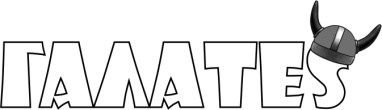 ΔΗΛΩΣΗ ΣΥΜΜΕΤΟΧΗΣ ΟΜΑΔΑΣ  αρ.εγγρ._______ΟΝΟΜΑ ΟΜΑΔΑΣ……………………………………………………………ΓΥΜΝΑΣΙΟ…………………………………………………………………… ΟΝΟΜΑ ΥΠΕΥΘΥΝΟΥ ΕΝΗΛΙΚΑ………………………………………………………………ΤΗΛ……………………………………mail…………………………………………ΣΥΜΜΕΤΟΧΗ: 1,00€/άτομο          ΣΥΝΟΛΟ…………………………€  (Το παραπάνω ποσό θα δοθεί στο Ιατρείο Κοινωνικής Αλληλεγγύης) ______________________________________________________________________ΥΠΕΥΘΥΝΗ ΔΗΛΩΣΗΟ/Η παρακάτω υπογεγραμμένος/η………………………………………………………………………………………………………ως υπεύθυνος/η ενήλικας της ομάδας των παιδιών που αναγράφονται παραπάνω δηλώνω ότι τα παιδιά θα συμμετέχουν στο 3ο Εφηβικό  Κυνήγι Θησαυρού στις 28 Ιανουαρίου 2018,  με ευθύνη των γονέων τους, οι οποίοι έχουν ενημερωθεί και δέχονται ανεπιφύλακτα τους όρους που θα ορίσουν οι διοργανωτές. ΡΕΘΥΜΝΟ,   /   /2018                                                                                                                                                                          Ο/Η ΔΗΛ……………………………………… ΟΙ ΔΗΛΩΣΕΙΣ ΣΥΜΜΕΤΟΧΗΣ ΓΙΝΟΝΤΑΙ ΔΕΚΤΕΣ ΣΤΟ ΓΡΑΦΕΙΟ ΠΟΛΙΤΙΣΜΟΥ-Κ.Ε.ΔΗ.Ρ  από 8 – 15 Ιανουαρίου 2018, καθημερινά 7-9 το απόγευμα (εκτός Σαββάτου και Κυριακής) α/αΟΝΟΜΑΤΕΠΩΝΥΜΟ ΚΥΝΗΓΟΥ1                                                                                                                             Αρχηγός/Συντονιστής2345678910